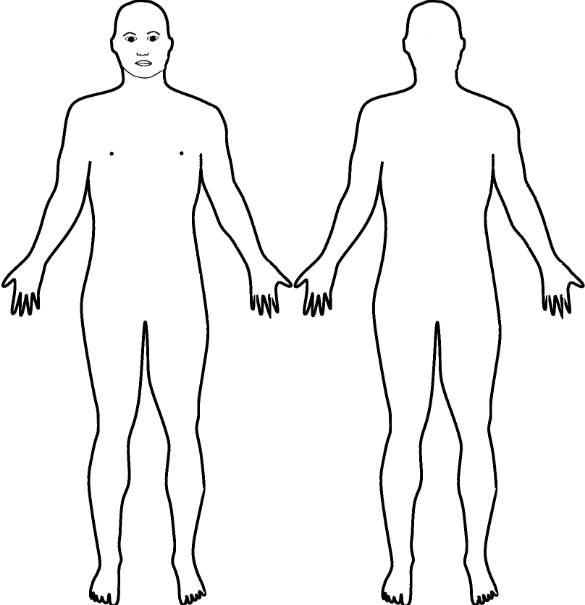 Wikimedia Commons                      